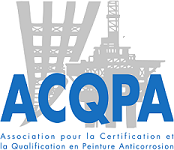 IMPRIME D’INSCRIPTION A l’EXAMEN DE CERTIFICATION ACQPA OPERATEURS NIVEAU 3« CONDUCTEUR DE TRAVAUX »(Dossier à renseigner sous forme dactylographiée obligatoirement)N° ACQPA : ………………………..………. (À renseigner par l’ACQPA)	ACTE D’ENGAGEMENT Je certifie exacts tous les renseignements donnés dans ma demande d’inscription à l’examen de certification, et m’engage à fournir toute information complémentaire si nécessaire,Je déclare avoir pris connaissance du règlement particulier de certification des Opérateurs niveau 3 et m’y conformer intégralement, Je m’engage à payer à l’ACQPA les frais de certification selon le régime financier en vigueur,Je m’engage à ne pas utiliser ma certification d’une façon qui puisse nuire à la réputation de l’ACQPA et ne faire aucune déclaration concernant la certification que l’ACQPA puisse juger trompeuse ou non autorisée.REGLES DE RECEVABILITE / NIVEAUX DE CERTIFICATIONLe Comité de Certification des Opérateurs procède à un examen préalable du dossier du demandeur afin de déterminer sa recevabilité pour se présenter à l’examen. Le niveau est déterminé selon le tableau ci-dessous.IMPORTANT – RAPPELAvertissementLes candidats doivent maîtriser la langue française à l’oral et à l’écritLes candidats doivent posséder les aptitudes physiques adéquates en termes de mobilité et de visionLes candidats doivent maîtriser le matériel et équipements associésLes candidats doivent connaître les règles Hygiène, Sécurité et EnvironnementLes candidats doivent justifier de connaissances dans le domaine de la conduite de travaux de protection anticorrosion en peintureStageLa journée d’examen est précédée d’une période de 4 jours de cours obligatoires permettant une révision des connaissances théoriques et la prise en main des instruments de contrôle. Il ne s’agit pas d’une formation d’apprentissage de base du métier de conducteur de travaux.PARCOURS DE L’EXPERIENCE PROFESSIONNELLE Connaissances pratiques Prière de compléter le tableau ci-dessous : Connaissances Théoriques Prière de compléter le tableau ci-dessous : Le détail des chantiers réalisés doit être fourni dans le tableau ci-après :
							NOMBRE DE MOIS TOTAL : PIECES A JOINDRE OBLIGATOIREMENT AU DOSSIERPhotocopie de la pièce d’identité ou passeport,1 photo d’identité couleur de moins de 6 mois au format 35 mm x 45 mm avec nom et prénom au dos,Curriculum vitae détaillé précisant la formation initiale, la formation continue et l’expérience professionnelle,Copie des diplômes et/ou attestations de stages,Règlement des frais d’instruction du dossier et d’examenUn bon de commande pour l’établissement de notre factureBESOINS PARTICULIERSDemande de besoins particuliers dans les limites du raisonnable : …………………………………………………………………………………………………………………………………………………………………………………………………………………………………………………………………………………………………………………………………………………………………………………………………………………………………………………………………………………..…………………………………………………………CONDITIONS FINANCIERESRèglement virement (merci de nous adresser votre bon de commande pour l’établissement de notre facture si requis par votre service comptable)Adresse de facturation à préciser si celle-ci est différente de l’adresse de livraison.Coordonnées bancaires de l’ACQPA : BTP, agence Etoile - code banque 30258 - code guichet 10000 – numéro du compte : 08000048728 - clé RIB 63 – IBAN : FR76 3025 8100 0008 0000 4872 863DOSSIER A RETOURNER A :La présente demande est à renvoyer à L’ACQPA – 10, rue du débarcadère 75017 PARIS à l’attention du Secrétariat Technique de Certification des Opérateurs – Tél : 01 40 55 12 08 – mail : operateurs@acqpa.comTout dossier incomplet ne sera pas traitéCHOIX DU CENTRE D’EXAMEN INSAVALOR 						SEATECH   		66, Boulevard Niels Bohr					Avenue de l’UniversitéCS 52132						BP 2013269603 VILLEURBANNE Cedex				83957 LA GARDE CedexCorrespondante : Laëtitia SFERRAZZA			Correspondante : Céline MERLATTITél : 04 72 43 84 10					Tél : 04 94 14 67 34Mail : formation@insavalor.fr				Mail : celine.merlatti@univ-tln.fr ETAT CIVIL DU DEMANDEURNom :Prénom :Date de naissance et lieu : Adresse : Code postal et ville : Téléphone : Mail personnel : ADRESSE PROFESSIONNELLERaison Sociale :Adresse :Code postal et ville : Téléphone : Mail professionnel : Personne à contacter :                                                                   Mail :Signature, nom et fonction de l’employeur ou responsableDate de la demandeSignature du demandeur précédée de la mention« lu & approuvé »NIVEAUX DE CERTIFICATIONDUREE EXPERIENCE MINIMUM REQUISEDEMANDE DU CANDIDATAssistant conducteur de travauxMoins de 2 ans d’expérience en tant que conducteur de travaux au cours des 3 dernières annéesConducteur de travaux5 ans d’expérience dans le domaine de la peinture industrielle et de la pratique du contrôle, dont 2 ans en tant que conducteur de travaux aux cours des 3 dernières annéesPARTIE PRATIQUEPAS DE CONNAISSANCENOTIONSMAITRISEVérification de l’état de préparation de surface (Norme NF EN ISO 8501 partie 1)Vérification de l’épaisseur du film sec (Norme ISO 19840 et NFT 30-124)Essai d’adhérence par traction (Norme NF EN ISO 16276-1)Vérification des conditions climatiques (Norme EN NF ISO 8502-4)Mesure des épaisseurs sèches moyens destructifs (Standard ASTM D 4138)Caractéristiques de rugosité (Norme ISO EN 8503 parties 1 et 2)Adhérence par quadrillage (Norme NF EN ISO 16276-2)Vérification de la porosité basse tension (Norme NF EN ISO 29601)PARTIE THEORIQUEPAS DE CONNAISSANCENOTIONSMAITRISEPrincipes de la corrosion et de la protection anticorrosionPeinturesPeinture sur métallisation/galvanisationTechniques de décapage et d’application de peintureAssurance qualité (normes, contrôles, documents…)Hygiène, sécurité, environnement (règles, contrôles…)Systèmes de peinture (normes, certification…)Chantiers (gestion administrative, technique et financière)Relations entreprises (encadrement chantiers, sous-traitants...)DATES(du …. au …..)PROJETS / CHANTIERSDETAIL DE L’ACTIVITECLIENT/MANDATAIRE